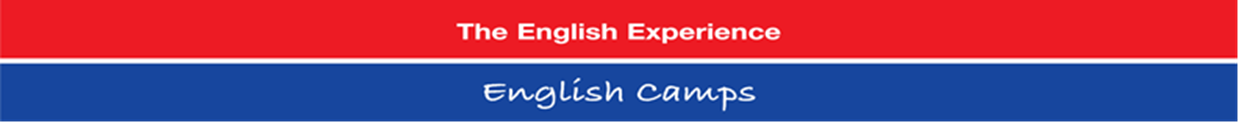 Prijavnica za poletni angleški tabor na OSNOVNI ŠOLI DOMŽALE – 2 TEDNA (10 delovnih dni)Podjetje “The English Experience” bo organiziralo poletni angleški tabor na OSNOVNI ŠOLI DOMŽALE. Tabor je namenjen učencem od prvega do devetega razreda.Tabor bo potekal od 27. junija do 8. julija 2022.Cena tabora je 335€ na učenca (280€ za 2. otroka iste družine; označite na prijavnicah).Natančno izpolnite podatke o otroku. Prijavnico skenirajte (oz. izpolnite v elektronski obliki ) in jo pošljite na elektronski naslov: gasper.kopitar@os-domzale.siRok za prijavo je 18. 5. 2022. V tednu po končanih prijavah boste preko elektronske pošte prejeli podatke za plačilo. Ime in priimek otroka:Razred:Osnovna šola:Datum rojstva:Osnovna šola:Datum rojstva:Zdravstvene posebnosti (alergije itd.):Morebitne dodatne posebnosti:  Podatki o staršihIme in priimek:Telefonska številka:Naslov:Elektronska pošta: Spodaj podpisana/i _______________________________________ (ime starša), mama/oče, prijavljam svojega sina/svojo hčer na angleški tabor, ki bo potekal v prostorih OSNOVNE ŠOLE DOMŽALE. Strinjam se, da bom plačal __________ € preko direktnega nakazila UPN/SEPA najkasneje do 27. 5. 2022.  Podpis:___________________________                                                       Datum: ____________________